Protokoll Styrelsemöte		Västerbottens skidförbund2015- 07- 27STYRELSEMÖTE				
----------------------------------------------------------------------------------------------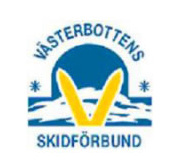 Plats: 	Åsas stuga i SikhällanTid:	19.00 – 21.30Närvarande: Annika Holmström, Annika Johansson, Crister Åstot, Åsa Åsberg, Peter Gustavsson§1	Mötets öppnandeVal av mötesordförandeAnnika§2	Fastställande av föredragningslista§3	Utse sekreterare och justerare för mötet	Annika + Annika§4	Årsmötet den 4 oktober i LyckseleBokning av lokal Åsa: Ansia? Eller någon annan lokal. Åsa kollar vidareFöreläsare Annika H kollar: Thompson? Inbjudan vem fixar? Annika och AnnikaInbjudan Läggas ut på hemsidan/FB. Annika H.Vem tar in anmälningar? CristerÅrsmötesordförande: Mats Klingvall Annika J. kontaktar) Reserv: Åke Sandberg Stipendium Sparbanksstiftelsen Annika H. informerar: Sparbanksstiftelsen önskar flytta stipendieutdelning till skidtinget i framtiden i år är dock utdelning av stipendiet på årsmötet.Förslag på program (skall arbetas vidare med):09.30 Fika10.00- ca 11.30 Lunch 13.00 - 13.15 Stipendieutdelning13.15- 15.00 Föreläsning15- 17 Kommittémöten och konstituerande möte för styrelsen§5 	Preliminära Tävlingskalendrar gällande kommande säsong 2015/16– kommittéerna lämnar förslag som kommittéer och styrelsen tillsammans fastställer. Tävlingskalender alpint, se bifogat pdf
 – förslag ok även från styrelsen. Kriterier för tävlingar för kommande säsonger bör arbetas fram och följas framöver.	Tävlingskalender längd, se bifogad minnesanteckning
 – Styrelsen har tittat på längdkommitténs förslag. Styrelsen skickar frågan tillbaka till LK angående krocken med 7-mila och Malmstråket och önskar att detta ses över igen. Finns några andra möjligheter? Förslag telefonmöte med Veronica, Annika H. och Ludvig Remb för att diskutera frågan. DM är en tävling som bör prioriteras önskemål från styrelsen att tävlingsprogrammet ses över så att DM inte krockar med någon annan tävling (inte för någon klass). 	Ungdomstävlingar: Tävlingsprogrammet accepteras av styrelsen men styrelsen har funderingar kring om tävlingsprogrammet för ungdomstävlingar är det bästa möjliga för ungdomar (flera dubbeltävlingar etc.)? Kriterier för längdtävlingar förkommande säsonger bör arbetas fram och följas framöver.§6	Skidor Vill möte 26-27 september Skidor vill möte i september Gärdet, Stockholm – vem åker från styrelsen, hur tänker vi kring unga ledare representant? Önskemål att kommittéerna skickar representanter. Annika J kontaktar kommittéerna för mer information i början av augusti då hon har internetuppkoppling.  Skidförbundet önskar att unga ledare kommer på nätverksträffen. §7	Informationskanaler VSFVåra protokoll ligger nu på hemsidanÅrsmötets datum är uppdaterat på hemsidan§8	Dokument 2014/2015 protokoll, dokument mm 
– Ta med alla protokoll till nästa möte så vi kan ser att allt är underskrivet och originalen samlade i pärm (ordna med underskrifter etc.).§9	Övriga frågor Crister – informerar om att Skidförbundet har lyft frågan om WC tävlingar till Sverige §10	Kommande möten (fysiska möten, telefonmöten, tider?)	25 augusti på folkets hus. Tid 16.30 . Lokalbokning? Åsa?§11	Mötet avslutasSekreterare		Justerare	2015-07-27			2015-07-29	-------------------------------------------	-----------------------------------------	Datum	 Annika Holmström	Datum 	Annika Johansson